هو الأقدس الأبهى قد خسر الذين كفروا بالله...حضرت بهاءاللهأصلي عربي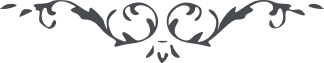 من اثار حضرت بهاءالله - آثار قلم اعلى – جلد 2، لوح رقم (36)، 159 بديع، صفحه 200هو ‌الاقدس ‌الابهىقد خسر الّذين کفروا باللّه و ظهوره و انکروا ما نزّل من ملکوته العزيز البديع قل يا قوم هذا يوم اللّه لو انتم من العارفين و هذا برهان اللّه لو انتم من المنصفين   قد خضعت الآيات لبرهانى و‌ خشعت الاصوات عند ظهورى و‌ استضآئت الافاق من انوار وجه ربّکم الکريم الّا الّذين انکروا نعمة اللّه بعد انزالها و جحدوا هذا البحر الاعظم الّذى ينطق کلّ قطرة منه قد فتح الباب و‌ ظهر الوهّاب بسلطان احاط من فى السّموات و الارضين يا ايّها المذکور من قلمى الاعلی اشکر اللّه بما جعلک فآئزا بهذا الفضل الاعظم و‌ مقبلا الی هذا المقام الّذى يطوفه الملأ الاعلی و‌ عباد مکرمون البهاء عليک و علی من آمن باللّه المهيمن القيّوم